Домашнее задание для 1 ДОП, от 2.12.23.16.12.23. - нотный диктант по малой октаве. (Контрольная работа). 23.12.23. - диктант по нотам 1, 2 и малой октавы. (Устная контрольная работа).30.12.23. - последний учебный день, во второй четверти. Ноты первой, второй октавы и малой октавы. Повторять написание нот первой и второй октавы в скрипичном ключе. Продолжаем учить ноты малой октавы, их написание на нотном стане в басовом ключе. Для быстрого запоминания мы будем использовать ноту "фа" малой октавы как ориентир, и центральную ноту октавы, от которой можно легко и быстро отсчитать другие, соседние ноты малой октавы. Запомните, что басовый ключ имеет второе имя "Ключ Фа", так как пишется с четвëртой линеечки, где и нота "Фа" малой октавы. На последнем уроке мы прошли соседние верхние ноты малой октавы: "соль", "ля", "си". Соответственно, "соль" малой октавы пишется между 4 и 5 линеечкой нотного стана;"ля" малой октавы пишется на 5 линеечке нотного стана;"си" малой октавы пишется над 5 линеечкой нотного стана. 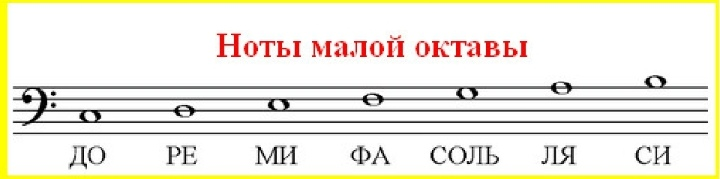 Также мы прошли ноту "до" первой октавы в басовом ключе. Пишется на первой добавочной над нотным станом. Прописи.Выполните прописи басового ключа на отдельном листочке простым карандашом.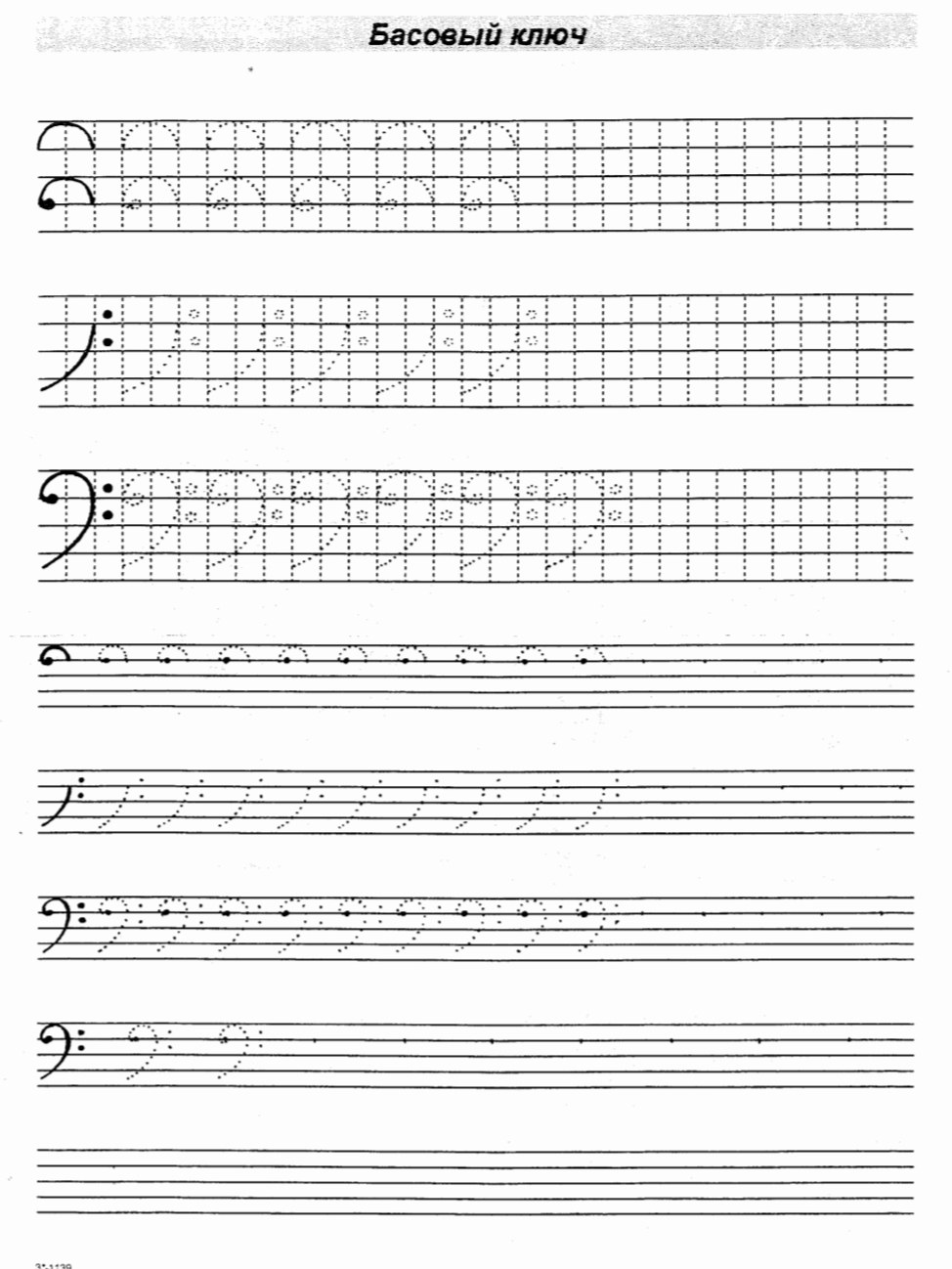 Баева, Зебряк. "Сольфеджио для 1-2 кл"."Зима"Перепишите мелодию себе в тетрадь. 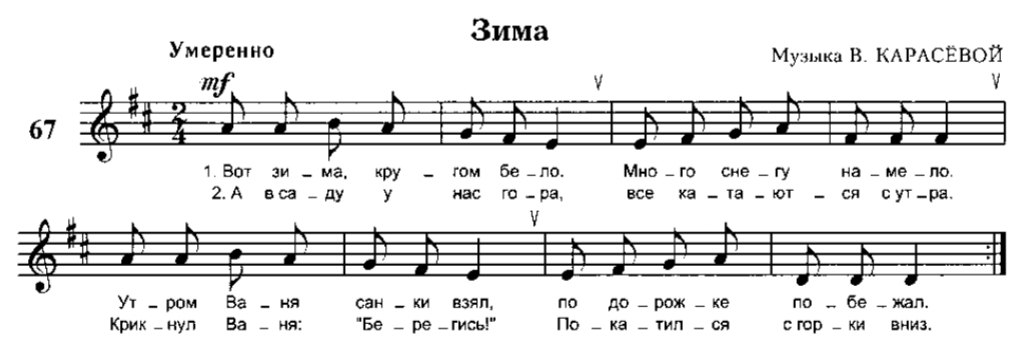 читать ритм ритмослогами, с ладошками + метр ровно шагать;читать ноты в ритме с ладошками + метр ровно шагать. 